Henvisning til Ergoterapi- og fysioterapitjenesten til barn og unge Navn:Fødselsnummer (11 siffer):Adresse:Telefon:Postnummer og poststedForesatt:Foresatt:Adresse:Adresse:Telefon:Telefon:Barnehage/skole - kontaktperson:Telefon:Fastlege:Telefon:Behov for tolk:Språk:Mindreårige søsken (antall og alder):Mindreårige søsken (antall og alder):Til hvilken tjeneste gjelder henvisningen:Til hvilken tjeneste gjelder henvisningen:Til hvilken tjeneste gjelder henvisningen: Fysioterapi ErgoterapiAktuell problemstilling gjelder:Aktuell problemstilling gjelder:Aktuell problemstilling gjelder: Aktivitetsproblem Trening/behandling Annet_____________ Hjelpemidler Boligtilrettelegging Syns- og hørselstekniske hjelpemidler Oppfølging hjertesyke barnBeskrivelse av aktuelle problemstillinger og konsekvenser i hverdagen.Diagnose:Diagnose:Henvendelse fra:Henvendelse fra: Epikrise/rapport følger vedlagt Epikrise/rapport følger vedlagt Epikrise/rapport følger vedlagt Epikrise/rapport følger vedlagtStilling:Arbeidssted:Arbeidssted:Telefonnummer:Telefonnummer:Telefonnummer:Pasient/verge/foresatte har gitt samtykke til henvisningen?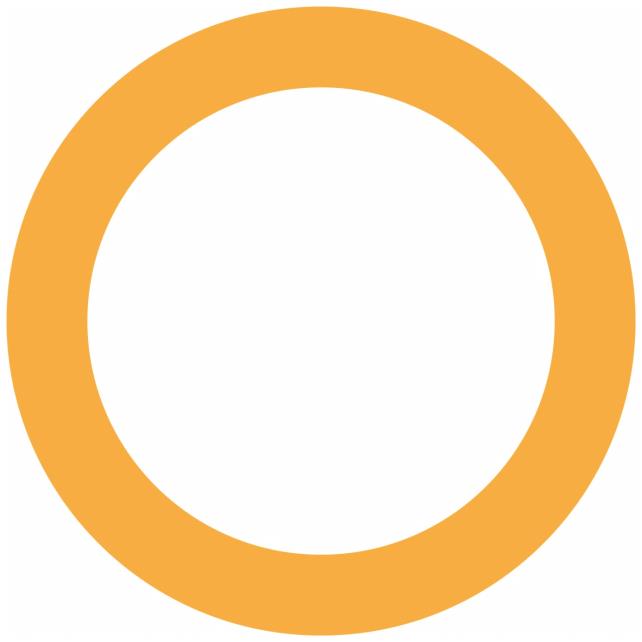 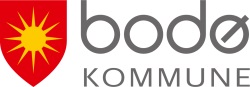 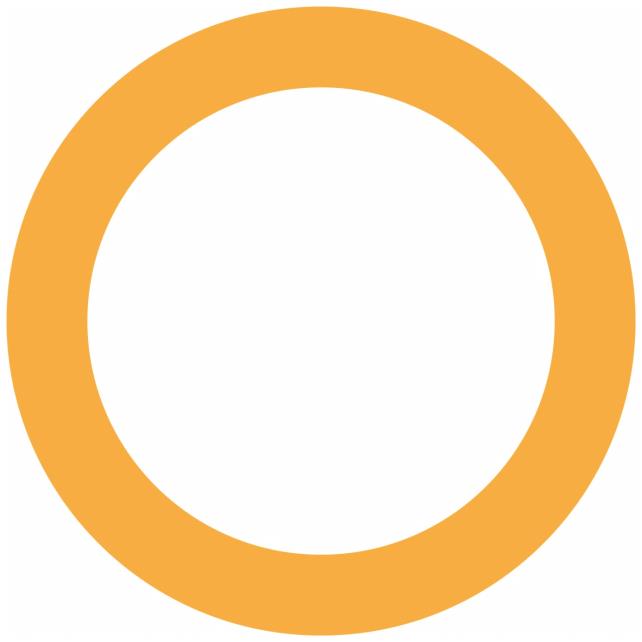 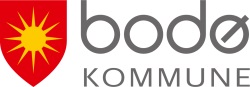 Pasient/verge/foresatte har gitt samtykke til henvisningen?Pasient/verge/foresatte har gitt samtykke til henvisningen?Pasient/verge/foresatte har gitt samtykke til henvisningen? Ja NeiPasient/verge/foresatte samtykker til innhenting av informasjon fra aktuelle samarbeidspartnerePasient/verge/foresatte samtykker til innhenting av informasjon fra aktuelle samarbeidspartnerePasient/verge/foresatte samtykker til innhenting av informasjon fra aktuelle samarbeidspartnerePasient/verge/foresatte samtykker til innhenting av informasjon fra aktuelle samarbeidspartnere Ja NeiSted:Dato:Foresattes underskrift: